                                                                                      Başvuru Numarası: 	                                                                                                                                  (Balıkesir MEM Ar-Ge Birimi tarafından doldurulacaktır)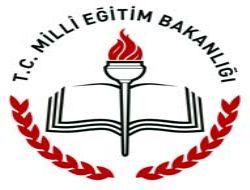 BALIKESİR MİLLİ EĞİTİM MÜDÜRLÜĞÜ ENLER YARIŞMASIBAŞVURU FORMU                EKİP ÜYELERİ:İLÇE ADI:OKUL ADI:ADRES:İLETİŞİM KURULACAK KİŞİNİN:İLETİŞİM KURULACAK KİŞİNİN:ADI SOYADI:T.C. KİMLİK NO: ÜNVANI:GÖREVİ:CEP TEL:İŞ TEL:E-MAİL:FAKS:1.EKİP ÜYESİ AD, SOYAD:UNVAN:2.EKİP ÜYESİ AD, SOYAD:UNVAN:3.EKİP ÜYESİ AD, SOYADUNVAN:4.EKİP ÜYESİ AD, SOYADUNVAN:UYGULAMANIN KATEGORİSİ:YAPILAN UYGULAMANIN OKUL İÇİN ÖNEM DERECESİ: Özetler en fazla 50 sözcük içermelidir.UYGULAMANIN ÖZETİ: Özetler en fazla 100 sözcük içermelidir.UYGULAMANIN TANITIMI:UYGULAMANIN AMACI:UYGULAMANIN OKULA KATKISI:UYGULAMANIN YÖNTEMİ: (Uygulamanın nasıl yapıldığı, uygulama süresi, grubun nasıl oluşturulduğu, uygulamada kullanılan araçlar):KULLANILAN MATERYALLER/ARAÇLAR: (Varsa)UYGULAMANIN NASIL YAPILDIĞI VE UYGULAMA ÖRNEKLERİ:ELDE EDİLEN SONUÇ: (Olabildiğince sayısal verilere yer verilmelidir)BAŞVURU FORMUYLA BERABER EK GÖNDERİYORUM    BAŞVURU FORMUYLA BERABER EK GÖNDERMİYORUM   BAŞVURU ADRESİ VE SON BAŞVURU TARİHİ:Başvuru formunu ve ekleri aşağıdaki adrese gönderebilirsiniz.BAŞVURU ADRESİ: Balıkesir -meb.gov.tr.EKLERİN TESLİM ADRESİ:Balıkesir İl Milli Eğitim Müdürlüğü - AR-GE BirimiNOT: Katılımcılar Raporlarını kanıtları ile beraber Ar-Ge Birimi’ne elden teslim edeceklerdir.SON BAŞVURU TARİHİ: Son başvuru tarihi 17 Nisan 2015’tür. Adres yanlışlığından kaynaklanan gecikmeler nedeniyle sorumluluk kabul edilmeyecektir.Her kategoride ilk üç dereceye giren okul/kurumlar ödüllendirilecektir.NOT: Başvurunuzu yaptıktan 1 gün sonra başvuru numaranız mail adresinize gönderilecektir. Başvuru numaranız 1 gün sonra elinize geçmediği takdirde başvurunuzu yenileyiniz.İLETİŞİM ADRESLERİ: Strateji Geliştirme Hizmetleri Bölümü Ar-Ge Birimiargeblk@gmail.com.tr                            UYARI: Kurumlar online başvuru yaparken kullanıcı adı ve şifre kısmına kurumsal kodlarını yazarak giriş yapacaklardır.